Российская Федерация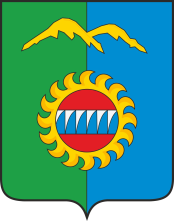 Администрация города ДивногорскаКрасноярского краяП О С Т А Н О В Л Е Н И Е "12.04.2021				г. Дивногорск						№ 68пОб утверждении Положения о подготовке населения городского округа город Дивногорск в области защиты населения от чрезвычайных ситуаций природного и техногенного характера.Во исполнение Федерального закона от 21.12.1994 № 68-ФЗ «О защите населения и территорий от чрезвычайных ситуаций природного и техногенного характера», постановления Правительства Российской Федерации от 18.09.2020 № 1485 «Об утверждении Положения о подготовке граждан Российской Федерации, иностранных граждан и лиц без гражданства в области защиты от чрезвычайных ситуаций природного и техногенного характера» и в целях подготовки населения к действиям при возникновении чрезвычайной ситуации природного и техногенного характера, оказанию первой медицинской помощи пострадавшим, правилами пользования коллективными и индивидуальными средствами защиты, руководствуясь статьей 43 Устава города Дивногорска,ПОСТАНОВЛЯЮ:1. Признать утратившим силу постановление администрации города Дивногорска от 16.04.2012 № 81п «О порядке подготовки населения муниципального образования г. Дивногорск в области защиты от чрезвычайных ситуаций».2. Утвердить Положение о подготовке населения городского округа город Дивногорск в области защиты населения от чрезвычайных ситуаций природного и техногенного характера согласно приложению к настоящему постановлению.3. Установить, что подготовка населения городского округа город Дивногорск в области защиты от чрезвычайных ситуаций природного и техногенного характера осуществляется на предприятиях, в учреждениях (в том числе образовательных) и организациях, независимо от форм собственности, а также по месту жительства.4. Методическое руководство по вопросам обучения населения в области защиты от чрезвычайных ситуаций возложить на главного эксперта по гражданской обороне, чрезвычайным ситуациям и пожарной безопасности МКУ «Городское хозяйство» города Дивногорска.5.Предприятиям, учреждениям и организациям городского округа город Дивногорск обеспечить широкую пропаганду знаний в области защиты населения от чрезвычайных ситуаций природного и техногенного характера.6. Настоящее постановление подлежит опубликованию в средствах массовой информации и на официальном сайте администрации города Дивногорска в информационно-телекоммуникационной сети «Интернет».7. Настоящее постановление вступает в силу после официального опубликования.8. Контроль за исполнением настоящего постановления возложить на заместителя Главы города Середу А.И. Глава города									С.И. ЕгоровПриложение к постановлению администрации городаот 12.04.2021 № 68пПоложениео подготовке населения городского округа город Дивногорск в области защиты населения от чрезвычайных ситуаций природного и техногенного характера1. Настоящее Положение определяет порядок подготовки населения городского округа город Дивногорск, иностранных граждан и лиц без гражданства (далее - население) в области защиты от чрезвычайных ситуаций природного и техногенного характера (далее - чрезвычайные ситуации).2. Подготовку в области защиты от чрезвычайных ситуаций проходят:а) физические лица, состоящие в трудовых отношениях с работодателем; б) физические лица, не состоящие в трудовых отношениях с работодателем;в) физические лица, осваивающие основные общеобразовательные программы, образовательные программы среднего профессионального образования и образовательные программы высшего образования; г) руководители органов местного самоуправления, предприятий, учреждений и организаций, независимо от форм собственности городского округа город Дивногорск;д) работники, органов местного самоуправления, предприятий, учреждений и организаций, независимо от форм собственности, в полномочия которых входит решение вопросов по защите населения и территорий от чрезвычайных ситуаций (далее - уполномоченные работники);е) председатели комиссий по предупреждению и ликвидации чрезвычайных ситуаций и обеспечению пожарной безопасности предприятий, учреждений и организаций, независимо от форм собственности, в полномочия которых входит решение вопросов по защите населения и территорий от чрезвычайных ситуаций, (далее - председатели комиссий).3. Основными задачами подготовки населения в области защиты от чрезвычайных ситуаций являются:а) обучение населения правилам поведения, основным способам защиты и действиям в чрезвычайных ситуациях, приемам оказания первой помощи пострадавшим;б) совершенствование знаний, умений и навыков населения в области защиты от чрезвычайных ситуаций в ходе проведения учений и тренировок по защите от чрезвычайных ситуаций (далее - учения и тренировки);в) выработка у руководителей предприятий, учреждений и организаций, навыков управления силами и средствами территориальной системы предупреждения и ликвидации чрезвычайных ситуаций;г) совершенствование практических навыков руководителей органов местного самоуправления, предприятий, учреждений и организаций, председателей комиссий КЧС в организации и проведении мероприятий по предупреждению и ликвидации чрезвычайных ситуаций;д) практическое усвоение уполномоченными работниками в ходе учений и тренировок порядка действий при различных режимах функционирования органов управления и сил единой государственной системы предупреждения и ликвидации чрезвычайных ситуаций, а также при проведении аварийно-спасательных и других неотложных работ.4. Подготовка населения в области защиты от чрезвычайных ситуаций предусматривает:а) для физических лиц, состоящих в трудовых отношениях с работодателем, - инструктаж по действиям в чрезвычайных ситуациях не реже одного раза в год и при приеме на работу в течение первого месяца работы, самостоятельное изучение порядка действий в чрезвычайных ситуациях, участие в учениях и тренировках;б) для физических лиц, не состоящих в трудовых отношениях с работодателем, - проведение бесед, лекций, просмотр учебных фильмов, самостоятельное изучение пособий, памяток, листовок и буклетов, прослушивание радиопередач и просмотр телепрограмм по вопросам защиты от чрезвычайных ситуаций;в) для физических лиц, осваивающих основные общеобразовательные программы, образовательные программы среднего профессионального образования и образовательные программы высшего образования, - проведение занятий в учебное время по соответствующим программам учебного предмета "Основы безопасности жизнедеятельности" и учебной дисциплины "Безопасность жизнедеятельности";д) для руководителей органов местного самоуправления, предприятий, учреждений и организаций, независимо от форм собственности, в полномочия которых входит решение вопросов по защите населения и территорий от чрезвычайных ситуаций, уполномоченных работников и председателей комиссий - проведение занятий по соответствующим программам дополнительного профессионального образования в области защиты от чрезвычайных ситуаций не реже одного раза в 5 лет, самостоятельное изучение нормативных документов по вопросам организации и осуществления мероприятий по защите от чрезвычайных ситуаций, участие в ежегодных тематических сборах, учениях и тренировках.5. Для лиц, впервые назначенных на должность, связанную с выполнением обязанностей в области защиты от чрезвычайных ситуаций, получение дополнительного профессионального образования в области защиты от чрезвычайных ситуаций в течение первого года работы является обязательным.6. Дополнительное профессиональное образование по программам повышения квалификации в области защиты от чрезвычайных ситуаций проходят:а) председатели комиссий по предупреждению и ликвидации чрезвычайных ситуаций и обеспечению пожарной безопасности предприятий, учреждений и организаций; б) руководители органов местного самоуправления, предприятий, учреждений и организаций, в полномочия которых входит решение вопросов по защите населения и территорий от чрезвычайных ситуаций;в) уполномоченные работники предприятий, учреждений и организаций по делам гражданской обороны, чрезвычайным ситуациям и ликвидации последствий стихийных бедствий;г) преподаватели учебного предмета "Основы безопасности жизнедеятельности" и учебной дисциплины "Безопасность жизнедеятельности", осуществляющих образовательную деятельность по дополнительным профессиональным программам в области по делам гражданской обороны, чрезвычайным ситуациям и ликвидации последствий стихийных бедствий.Дополнительное профессиональное образование по программам повышения квалификации в области защиты от чрезвычайных ситуаций проходят в учебно-методических центрах по гражданской обороне и чрезвычайным ситуациям субъектов Российской Федерации.7. Подготовка населения в области защиты от чрезвычайных ситуаций осуществляется в рамках единой системы подготовки населения в области гражданской обороны и защиты от чрезвычайных ситуаций.